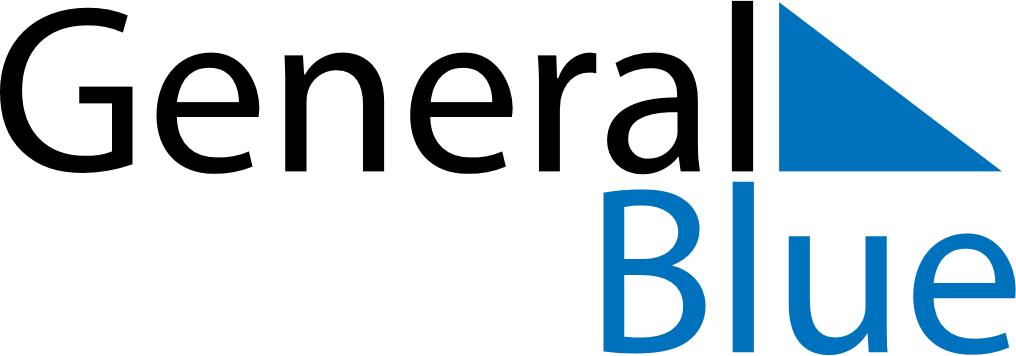 June 2030June 2030June 2030June 2030June 2030June 2030LatviaLatviaLatviaLatviaLatviaLatviaSundayMondayTuesdayWednesdayThursdayFridaySaturday1234567891011121314151617181920212223242526272829Midsummer EveMidsummer30NOTES